										 УТВЕРЖДАЮ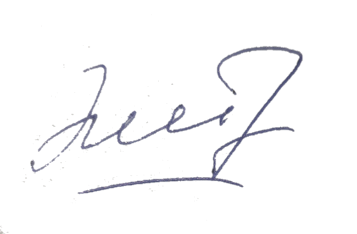 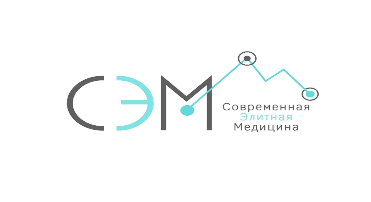 Генеральный директор ООО Фирма «СЭМ»                                           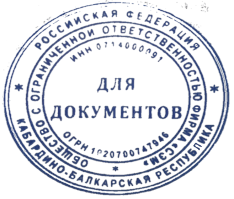                                                  (наименование должности)                      	М.Ш. Эштреков,                                                              (подпись)             (инициалы, фамилия)              КОНСУЛЬТАЦИИ ВРАЧЕЙ-СПЕЦИАЛИСТОВКОД УСЛУГИКОДОБЛАСТЬ ОБСЛЕДОВАНИЯЦЕНА В РУБЛЯХСроки предоставления услугиB01.015.0019.01Первичный консультативный прием кардиолога1400в день предоставления услугиB01.015.0029.02Второй и последующие приемы по назначению кардиолога400в день предоставления услугиA12.10.0019.03Компьютерная электрокардиография (ЭКГ) с расшифровкой300в день предоставления услугиA05.10.0089.04Холтеровское мониторирование ЭКГ (3-х канальное)1200в день предоставления услугиA05.10.0089.05Холтеровское мониторирование ЭКГ (12-ти канальное)1300в день предоставления услугиA02.12.002.0019.06Суточное мониторирование артериального давления (АД)1500в день предоставления услугиB01.023.0019.07Первичный консультативный прием невролога1000в день предоставления услугиB01.023.0029.08Повторный консультативный прием невролога500в день предоставления услугиB01.047.0019.09Первичный консультативный прием терапевта1000в день предоставления услугиB01.047.0029.10Повторный консультативный прием по назначению терапевтабез оплатыв день предоставления услугиB01.047.0029.11Третий и последующие приемы терапевта по данному заболеванию500в день предоставления услугиB01.008.0019.12Прием (осмотр, консультация) врача-дерматовенеролога первичный1300в день предоставления услугиB01.008.0029.13Прием (осмотр, консультация) врача-дерматовенеролога повторный600в день предоставления услугиA16.01.0179.14Удаление доброкачественных новообразований радиохирургическим способом (аппаратом ERBE, Германия)1000в день предоставления услуги-9.15Физиотерапевтические процедуры500-1000в день предоставления услугиA25.01.0019.16Назначение лекарственных препаратов при заболеваниях кожи, подкожно-жировой клетчатки, придатков кожи400в день предоставления услугиA11.01.0099.20Соскоб кожи360в день предоставления услуги